Unit 2 Remediation PacketDue: 	Thursday, 10.4.18Tutoring Offered: Mondays from 3:40 – 5:00pm or mornings by appointment. Please sign up!Re-Test Dates: Monday, 10.8.18 or Wednesday, 10.10.18 from 3:40 – 5:00pmThe remediation packet must be completed and checked BEFORE re-testing will occur.Ionic BondingWhich two types of elements can form an ionic bond?What is an ionic bond?How does a positively charged cation form? How does a negatively charged anion form?Why does an ionic bond form?Draw electron dot diagrams to show the formation of an ionic bond between the elements provided. You must show the transfer of electrons, the charges formed, and the formula of the resulting ionic compound.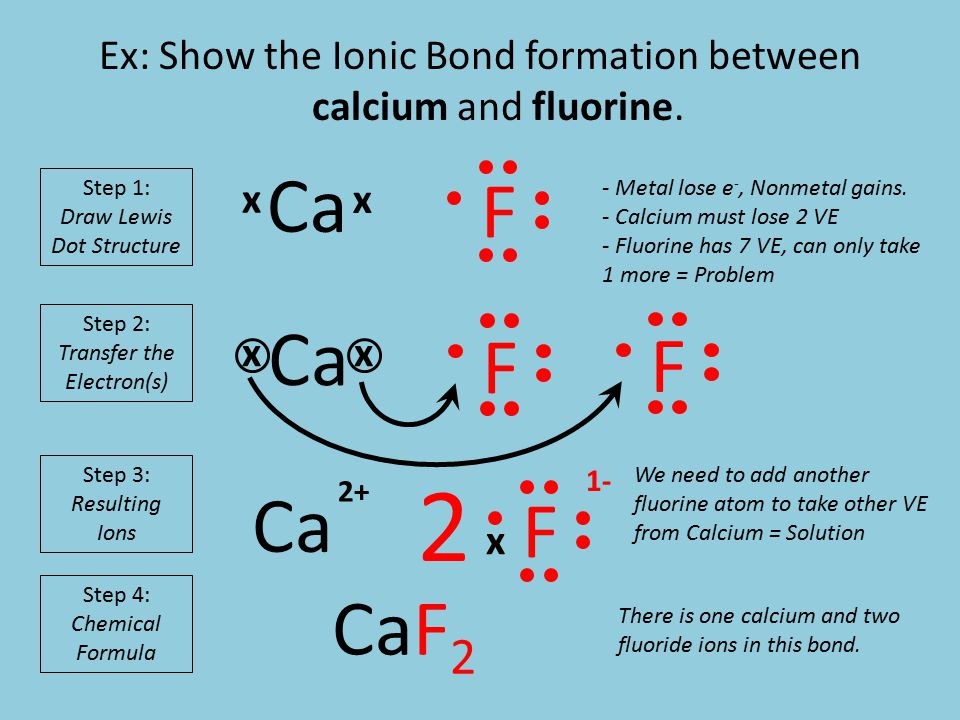 Na and SCa and NLi and PSn and OCovalent Bonding – here’s a tutorial if needed https://chemfiesta.org/2015/01/20/drawing-simple-lewis-structures/What types of elements are involved in covalent bonds?How does a covalent bond form?Why does a covalent bond form?Draw Lewis structures to show the formation of covalent bonds in these molecules:H2OCS2SO3NF3SiBr2H2Nomenclature – Names and Formulas – need assistance? Here’s a tutorial.https://chemfiesta.org/2015/03/23/ionic-and-covalent-compounds/https://chemfiesta.org/2015/09/18/covalent-compounds-lewis-structures/How can you tell from the name that a substance is a(n)…Type I ionic compound?Type II ionic compound?Type III covalent compound?Binary acid?Oxyacid?How can you tell from the formula that a substance is a(n)…Type I ionic compound?Type II ionic compound?Type III covalent compound?Binary acid?Oxyacid?What is the difference between a binary compound and a tertiary compound?Which types of compounds do you criss-cross charges?Which type of compound do you never criss-cross because it does NOT have any charges?Identify if the following compounds are Type I, Type II, Type III, Binary Acid, or Oxyacid?Chromium (III) sulfideCarbon dioxideAcetic acidCalcium nitriteIron (II) hydroxideSulfur trioxideHydrosulfuric acidTetracarbon decahydrideAluminum fluorideMgSO3P2O5H2C2O4C3H7Cr(ClO2)3HFNO3Ag3PLi2CrO4Write the formula for the following compounds.Hydrophosphoric acidManganese (II) cyanideBeryllium iodideDinitrogen pentasulfideNitrous acidCopper (I) dichromateAluminum sulfateDicarbon hexachloridecarbon monoxidecarbonic acidWrite the name for the following compounds.H2ONa2SC2H6WPO4H3NC4H9HNO2IF7Au(C2H3O2)3NaOH